松山商工会議所では、ジェトロ愛媛と共に「中国経済の現状と米中貿易摩擦」と題してセミナーを開催します。中国経済の減速傾向が強まるなか、日本企業の業績への影響、懸念が高まっています。今年3月上旬、北京で開催された全人代（全国人民代表大会・日本の国会に相当）では、2019年の経済成長率（目標）が6.0~6.5％に引下げられる等、中国政府当局は、米中貿易摩擦など外部環境が厳しいこと等を踏まえ、中国経済の直面する環境は複雑さと厳しさを増しているとの認識を示し、積極的な財政政策を維持しながら景気対策を実施していく方針が確認されました。
　今回のセミナーでは、中国経済の現状と見通し、米中貿易摩擦の影響等、今後、日本企業にどのような影響を与える可能性があるのか、ジェトロの調査担当者が説明いたします。皆様の奮ってのご参加をお待ちしています。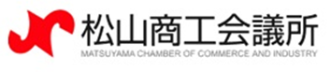 日　時 2019年5月23日（木）14：00～15：45（受付開始13：30～）会　場 松山商工会議所　5階大ホール（松山市大手町2-5-7）内容・講師13：30～14：00　受付開始14：00～15：30　中国経済の現状と米中貿易摩擦　　　　　　　　　JETRO海外調査部　中国北アジア課長　天野　真也 15：30～15：45　質疑応答、閉会参 加 費無料　※原則として駐車場はご利用になれませんので、近隣の有料駐車場をご利用いただくか、公共交通機関のご利用をお願いします。締　切2019年5月22日（水）17：00定　員先着４0名程度（申込受付順）主催・共催（予定）主催：ジェトロ愛媛、松山商工会議所共催：四国経済産業局、愛媛県、（独）中小企業基盤整備機構四国本部、（公社）愛媛県産業貿易振興協会、（株）商工中金松山支店　※共催先はすべて予定です。申込方法http://www.jetro.go.jp/jetro/japan/ehime/　※原則、上記WEBページよりお申込ください。WEB申込が難しい場合には、別添参加申込書に必要事項をご記入の上、ジェトロ愛媛（FAX：089-952-8588、またはEメール：ehi@jetro.go.jp）まで送付ください。問い合わせ先ジェトロ愛媛　TEL：089-952-0015　　（担当：石川、松本）